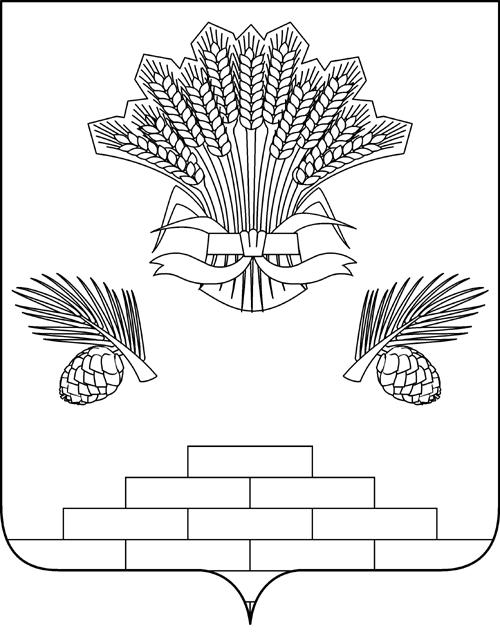 АДМИНИСТРАЦИЯ ЯШКИНСКОГО МУНИЦИПАЛЬНОГО РАЙОНАПОСТАНОВЛЕНИЕот « 28 »  июня 2017г. № 354-ппгт ЯшкиноОб утверждении схемы расположения земельного участкана кадастровом плане территории 	Руководствуясь Земельным Кодексом Российской Федерации, Федеральным Законом Российской Федерации от 06.10.2003 № 131-ФЗ «Об общих принципах организации местного самоуправления в Российской Федерации», Федеральным законом от 24.07.2007 № 221-ФЗ «О государственном кадастре недвижимости», Уставом Яшкинского муниципального района, администрация Яшкинского муниципального района постановляет: 	1. Утвердить прилагаемую схему расположения земельного участка  на кадастровом плане территории, общей площадью 1 048 кв.м., расположенного по адресу: Кемеровская область, Яшкинский район, с. Пача, ул. Советская, 30, вид разрешенного использования - «под индивидуальное жилищное строительство», категория земель – «земли населённых пунктов».	2. Контроль за исполнением настоящего постановления оставляю за собой.	3. Настоящее постановление вступает в силу с момента подписания.	И.о. главы Яшкинского	муниципального района                                                       А.Е. Дружинкин